УтверждаюДиректор МБОУ СОШ № 5_______________Е.А.ШуптиеваРасписание учебной деятельности ____4В___ класса.  Классный руководитель: Утигалиева О.М.Дата№ урокаПредметТема урокаКонтрольE-mail27.04Русский языкПравописание глаголов с безударными личными окончаниями.С120,№7olga.utigalieva@yandex.ruИностранныйТеперь я знаю. Я люблю английский.2.Пасхальные каникулы РТ стр.57 упр.3,4  (Задания выполнить и прислать фото на эл.почту 28.04. до 12.00)2. Упр. 7, стр85-86oksana.dygai@yandex.ruМатематикаРешение задач изученных видов.С.72 № 281olga.utigalieva@yandex.ruОкружающий мир Страна, открывшая путь в космосС.150 №1olga.utigalieva@yandex.ruФиз-раРежим дня. Физическое развитие и физическая подготовленность.Написать свой режим дня. Выполнить комплекс ОРУalena_kovaleva1997@bk.ru  28.04Лит. чтениеКир Булычёв «Путешествие Алисы»150-156 в.9olga.utigalieva@yandex.ru Русский языкПравописание глаголов с безударными личными окончаниями.ОбобщениеС.121  №256olga.utigalieva@yandex.ru МатематикаДеление с остатком.С.73 №286olga.utigalieva@yandex.ruТехнологияПрактикум овладения компьютером. Форматирование текста.С.37olga.utigalieva@yandex.ru Физ-ра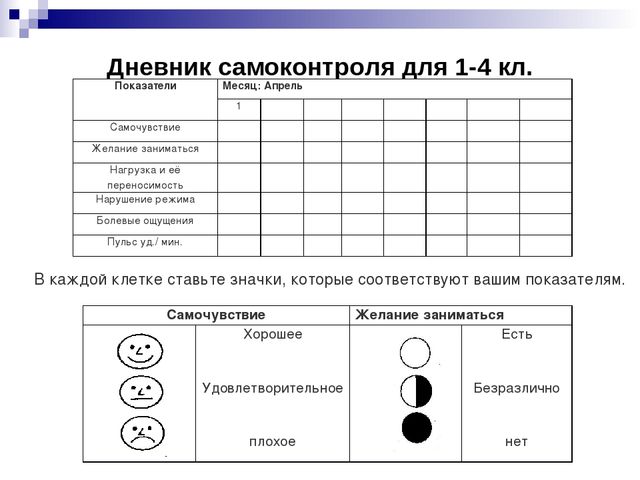 Завести дневник самоконтроля, заполнять его каждый урок. Выполнить комплекс ОРУalena_kovaleva1997@bk.ru  29.04Иностранный1.Контрольная работа по теме:  «Воспоминания».2.Пасхальные каникулы1. Учебник стр.118 упр.3 написать и перевести в тетрадь   (Задания выполнить до30.04.  до 13.00)2. Упр. 7, стр85-86oksana.dygai@yandex.ru Русский языкВозвратные глаголы (общее представление).С.122 №258olga.utigalieva@yandex.ru МатематикаПисьменное деление на трёхзначное число, когда в частном есть нули.С.74 №295olga.utigalieva@yandex.ruЛит. чтение Д. Свифт  «Путешествие Гулливера»160-166 в.1,2olga.utigalieva@yandex.ruМузыкаПесни Военных лет

https://zen.yandex.ru/media/id/5e832de2efb78c1900a0b06f/pesni-voennyh-let-5e9ebad588edb84e60bfaa8aНарисовать рисунок на листе формата  А4 или А3 по одной из песен из статьи или на военную тематику.
Рисунки выслать до 1.05 15.00e.fedchenko2012@yandex.ru8951825502530.04Лит. чтениеД. Свифт  «Путешествие Гулливера»160-166 В.6-7olga.utigalieva@yandex.ruРусский языкКонтрольное изложениеС.130 ,№281olga.utigalieva@yandex.ruОкружающий мирОсновной закон России и права человека. Мы – граждане России.С.163 №4olga.utigalieva@yandex.ruОРКСЭВыступление обучающихся с творческими работами.Рисунок по темеolga.utigalieva@yandex.ru